OBJEDNÁVKA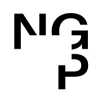 Doklad OJE - 3858v	ODBĚRATEL - fakturační adresaNárodní galerie v PrazeStaroměstské náměstí 12110 15 Praha 1Zřízena zákonem č.148/1949 Sb., o Národní galerii v PrazeČíslo objednávky 3858/2023Brainz Disruptive s.r.o.Fibichova 13/2 130 00 Praha 3 Česká republikaE-mail: XXXXXXXXXXXXXXXXXXXXRazítko a podpis 	Dle § 6 odst.1 zákona c. 340/2015 Sb. o registru smluv nabývá objednávka s předmětem plnění vyšší než hodnota 50.000,- Kč bez DPH účinnosti až uveřejněním (včetně jejího písemného potvrzení) v registru smluv. Uveřejnění provede objednatel.Žádáme obratem o zaslání akceptace (potrvrzení) objednávky.Potvrzené a odsouhlasené faktury spolu s objednávkou, případně předávacím či srovnávacím protokolem zasílejte na XXXXXXXXXXXXXXXPodpis:     XXXXXXXXXXX     razítkoPlatné elektronické podpisy:08.12.2023 10:33:03 – XXXXXXXXXXXXXXXXXX - příkazce operace11.12.2023 11:54:23 - XXXXXXXXXXXX - správce rozpočtuČíslo objednávky 3858/2023© MÚZO Praha s.r.o. - www.muzo.czStranaIČ     00023281	DIČ CZ00023281Typ   Příspěvková organizaceIČ       27869032	DIČ     CZ27869032IČ     00023281	DIČ CZ00023281Typ   Příspěvková organizaceDatum vystavení      06.12.2023     Číslo jednacíIČ     00023281	DIČ CZ00023281Typ   Příspěvková organizaceSmlouva	NEZADANAIČ     00023281	DIČ CZ00023281Typ   Příspěvková organizacePožadujeme :IČ     00023281	DIČ CZ00023281Typ   Příspěvková organizaceTermín dodání	08.12.2023 - 31.12.2023IČ     00023281	DIČ CZ00023281Typ   Příspěvková organizaceZpůsob dopravyIČ     00023281	DIČ CZ00023281Typ   Příspěvková organizaceZpůsob platby	Platebním příkazemIČ     00023281	DIČ CZ00023281Typ   Příspěvková organizaceSplatnost faktury     30 dnů od data doručeníObjednáváme u Vás Vytvoření webových podstránek pro audioprůvodceObjednáváme u Vás Vytvoření webových podstránek pro audioprůvodcePoložka	Množství MJ	%DPH	Cena bez DPH/MJ	DPH/MJ	Celkem s DPHPoložka	Množství MJ	%DPH	Cena bez DPH/MJ	DPH/MJ	Celkem s DPHVytvoření webových podstránek pro	1.00	21	57 000.00	11 970.00	68 970.00audioprůvodceVytvoření webových podstránek pro	1.00	21	57 000.00	11 970.00	68 970.00audioprůvodceVystavil(a)XXXXXXXXXXXXXXXXPřibližná celková cena	68 970.00Kč